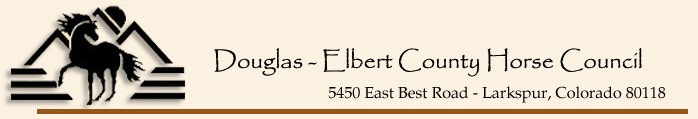 Membership ApplicationName: ________________________________________		*Please Print ClearlyAddress: ______________________________________City: __________________________  State: ________  Zip: ______________Telephone: (Home) ______________________  (Work) ________________________Fax: _________________________E-mail: _______________________________________I would like to Volunteer  _____Club/Organization/Association: ___________________________________________Type of Membership (Check One):		_____ Individual/Family		$15.00 Yearly		_____ Individual/Family		$200.00 Lifetime		_____ Organization			$50.00		_____ Commercial/Corporation	$75.00Enclose your check and Mail to:	Douglas-Elbert County Horse Council					5450 East Best Road					Larkspur, CO	80118